DOKUMENTASI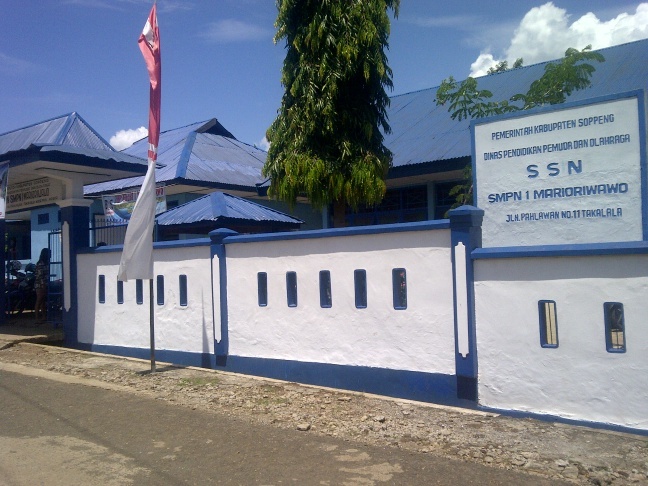 Gambar 1. Lokasi penelitian SMPN 1 Maroiriwawo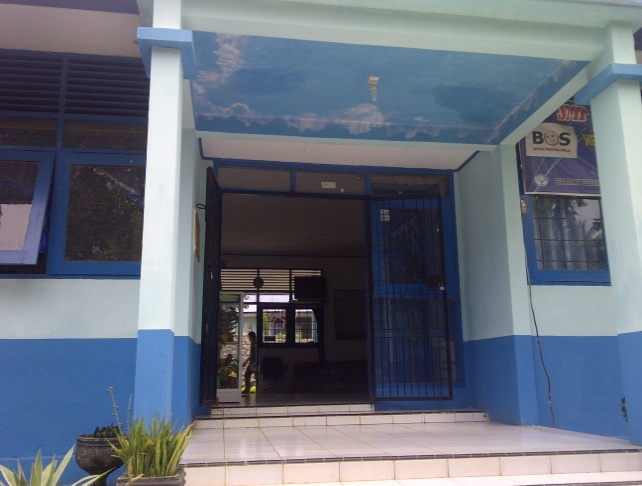 Gambar 2. Lokasi penelitian SMPN 2  Marioriwawo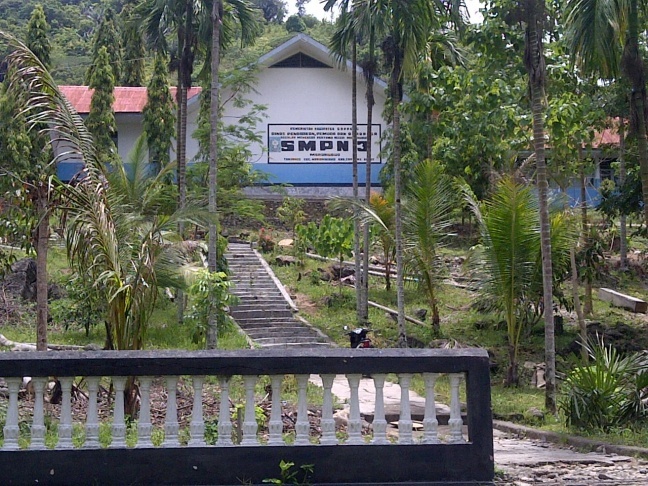 Gambar 3. Lokasi penelitian SMPN 3 Marioriwawo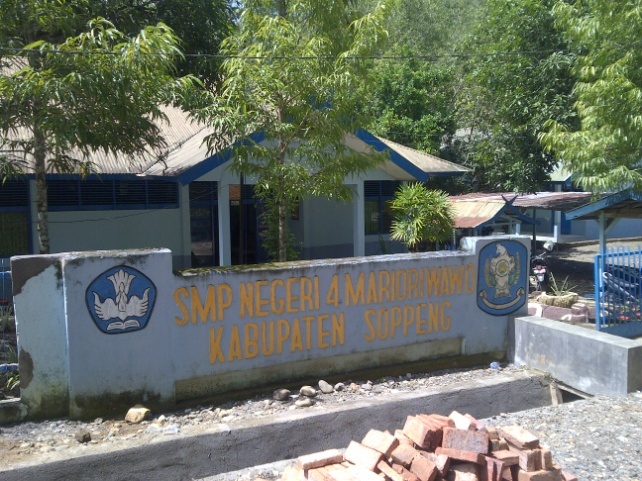 Gambar 4. Lokasi penelitian SMPN 4 MarioriwawoGambar 5. Lokasi penelitian SMPN 5 Marioriwawo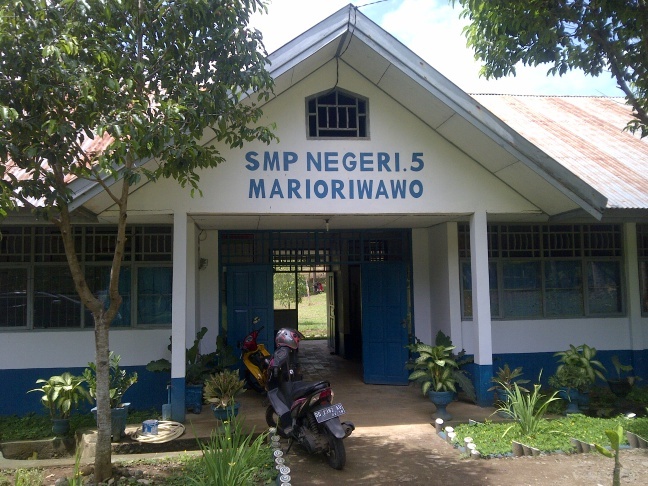 Gambar 6. Foto bersama Kepala Sekolah SMPN 4 Marioriwawo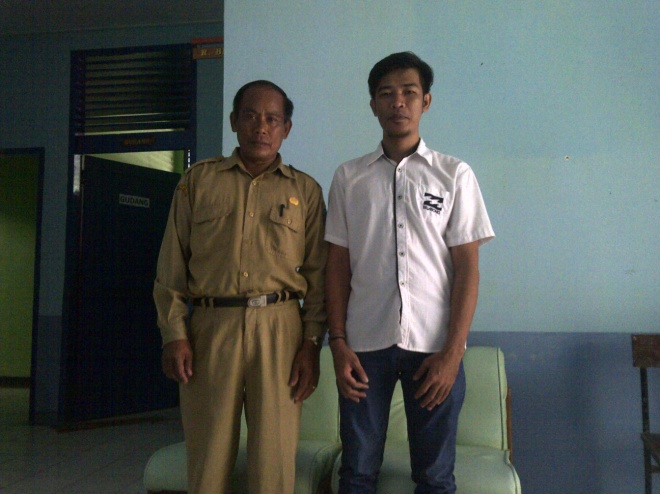 Gambar 7. Foto bersama Kepala Sekolah SMPN 3 Marioriwawo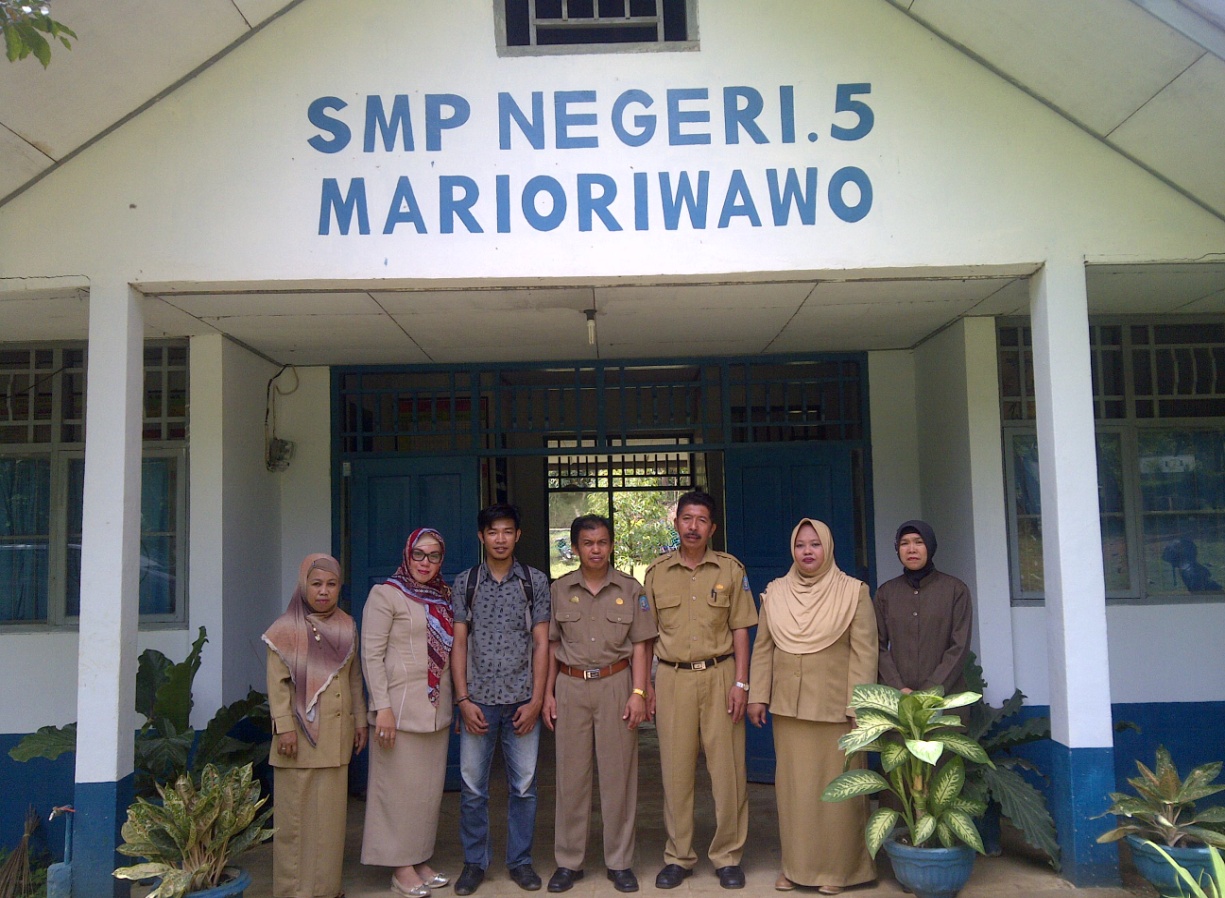 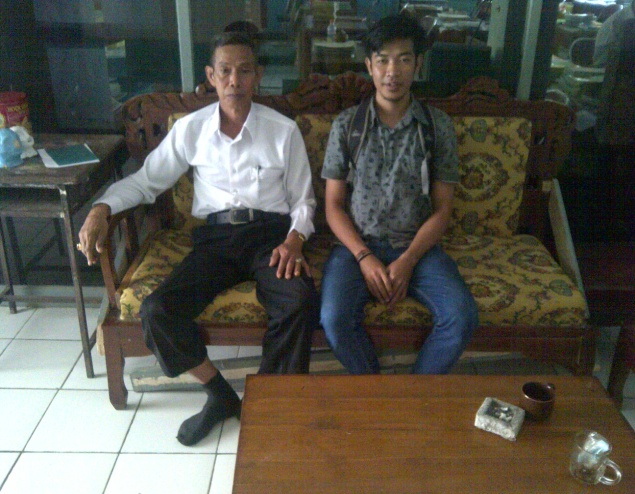 Gambar 8. Foto bersama Kepala Sekolah dan Guru SMPN 5 MarioriwawoGambar 9. Foto bersama Guru SMPN 4 Marioriwawo sedang mengisi angket 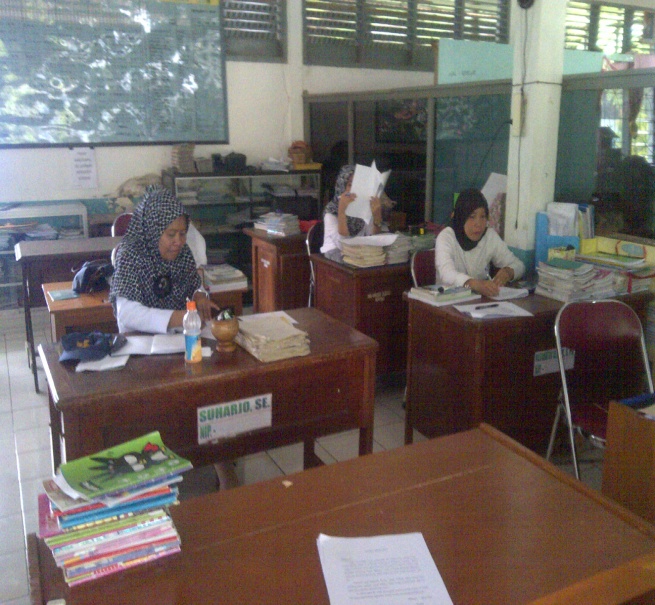 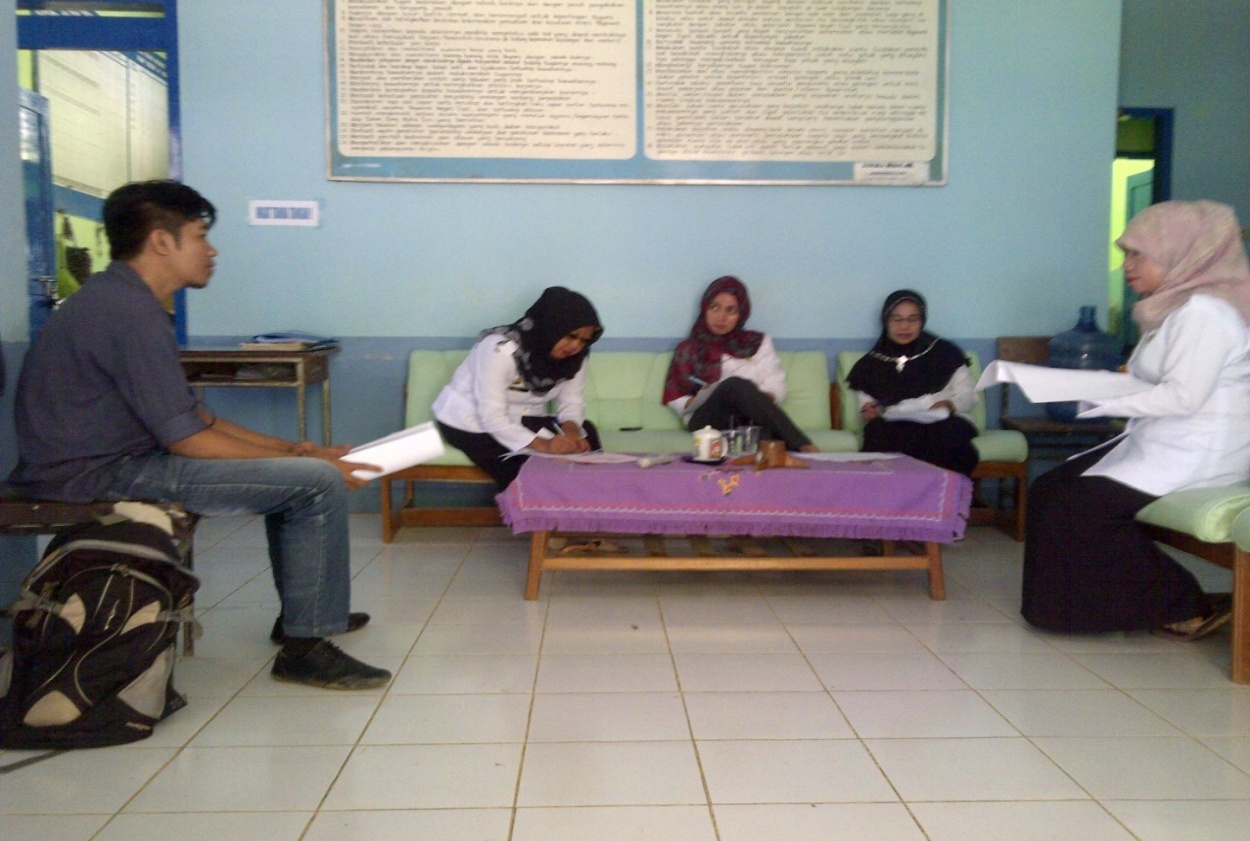 Gambar 10. Foto Guru SMPN 3 Marioriwawo sedang mengisi angket